Kalkulationen generativer und geführter KulturenIn Ihrer Ausbildung haben sie schon viele Kulturen kennengelernt. Diese von der Aussaat bis zum Verkauf begleitet. Um die Arbeitsabläufe auf ihrem Ausbildungsbetrieb besser zu verstehen, bittet Sie Ihr Ausbilder eine Kostenaufstellung über eine generative und eine gesteuerte Kultur zu erstellen. Ebenso einen Belegungsplan für die vorhandenen Gewächshäuser.Kompetenzerwartungen/ Phasen der vollständigen HandlungHinweise zum UnterrichtMit der gleichen Lernsituation können in der 11. sowie in der 12. Klasse Unterrichte gestaltet werden. Dieses ermöglicht der offene und flexible Lehrplan für Gärtner.Sie können noch weitere Kulturen errechnen lassen. Es bietet sich an, diese Kulturen mit in den Belegungsplan in Excel aufzunehmen.Aufgabe VDL 11In ihrer Ausbildung haben sie schon viele Kulturen kennengelernt. Diese von der Aussaat bis zum Verkauf begleitet. Um die Arbeitsabläufe auf ihrem Ausbildungsbetrieb besser zu verstehen, bittet Sie Ihr Ausbilder eine Kostenaufstellung über eine generative und eine gesteuerte Kultur zu erstellen. Fertigen sie eine Liste mit allen benötigten Materialien und Arbeitsschritten an. Fügen Sie alle Kosten ein und berechnen Sie die Kultur.Überlegen Sie sich, inwieweit sich die Liste ändert, bei einer Umstellung auf biologische Anbauweise.Handlungsauftrag:Nennen sie Materialien und Arbeitsschritte zur Kulturführung Primula vulgaris und notieren diese auf Wortkarten. Heften Sie diese an die Tafel. Clustern Sie die Wortkarten in zwei Gruppen.Übernehmen Sie die Bedarfsmengen auf ihr Arbeitsblatt.Recherchieren sie in branchenüblichen Medien die benötigten Bedarfsmengen für 1000 Töpfe Primula vulgaris. Berechnen Sie die Kosten für Primula vulgaris.Erstellen sie in Partnerarbeit eine Kostenaufstellung für eine weitere Kultur.Präsentieren sie ihr Ergebnis dem Plenum.Informationen für die Lehrkraft:Kulturdauer der Primel 33 Wochen -> Heizölbedarf von 2,5 l/qm, Heizölpreis von 0,95 €/Liter = 2,47€ pro qm Glasfläche -> umgelegt auf 76 Töpfe/m² = 3 Cent pro TopfEuphorbia pulcherrima: Energieaufwand 53 kWh/Netto-m², 9,8 kWh/l Heizöl = 5,4 Liter Heizöl/m² 12er Topf = 0,7l; 9er Topf = 0,3l3040/54 Pikierpalette = 54Töpfe*0,06l=3,24lTafelbildArbeitsblattBerechnen sie die Kosten für ___________________________ mit 1000 Töpfen.Aufgabe VDL 12In ihrer Ausbildung haben sie schon viele Kulturen kennengelernt. Diese von der Aussaat bis zum Verkauf in ihrem Ausbildungsbetrieb begleitet. Um detaillierte Kalkulationen in ihrem Betrieb durchführen zu können, werden Belegungspläne benötigt. Planen sie einen Belegungsplan für Primula vulgaris in Ihrem Betrieb, damit sie zur dementsprechenden Saison verkaufsfähig sind.Ihr Betrieb hat 5 Gewächshäuser mit einer Tischfläche von je 400m². Die Glashäuser bestehen aus einem Anzuchthaus, zwei Warmhäusern und 2 Kalthäusern.Handlungsauftrag:Erstellen sie ein Kulturverlaufsscheme zu Primula vulgare. Recherchieren sie dazu in fachtypischen Informationsquellen.Berechnen sie den Platzbedarf während der einzelnen Vegetationsabschnitten bei 1000 Pflanzen.Erstellen sie einen einfach Belegungsplan mit Excel. Präsentieren sie ihr Ergebnis dem Plenum.Beispiele für Produkte und Lösungen der Schülerinnen und SchülerLösungsvorschlag zu 1. Vgl. aus Ulmer, 90 Kulturpflanzen, abgeändertLösungsvorschlag zu 2. Aussaat: 750 Pfl/m²		-> 1m²Pikieren: 500 bis 600 Pfl/m²	-> 2m²9-Topf: 50 bis 60 Pfl/m²		-> 1000Pfl : 50Pfl/m² = 20m²Lösungsvorschlag zu 3. 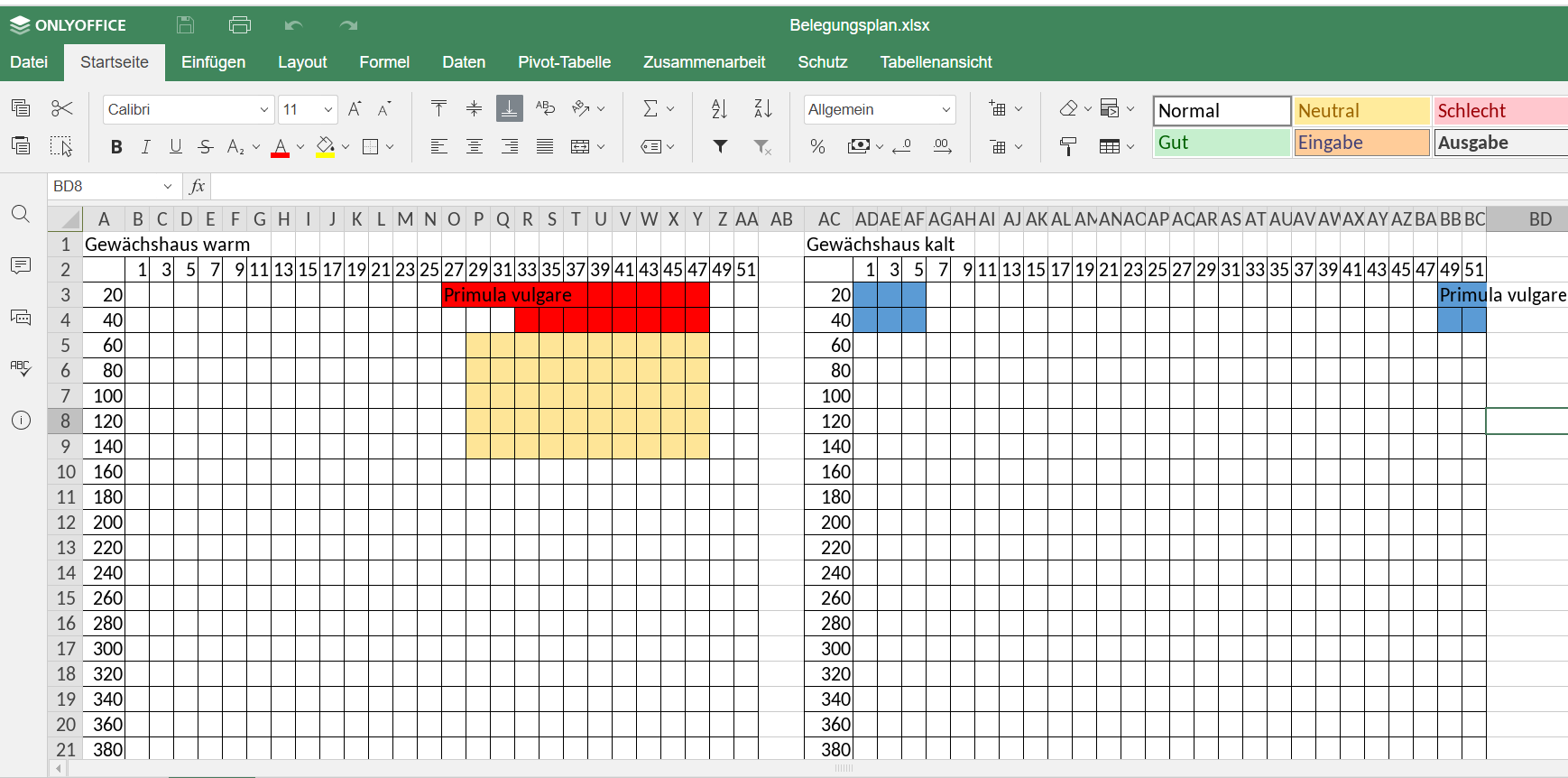 Quellen- und LiteraturangabenMöglichkeit: https://hortipendium.de/Primula_vulgaris, ebenso können auch andere Quellen genutzt werden.Die Aufgabe und alle nicht anders gekennzeichneten Texte und Bilder wurden für den Arbeitskreis „Umsetzungshilfe für Lehrkräfte im Ausbildungsberuf Gärtner und Gärtnerin“ am Staatsinstitut für Schulqualität und Bildungsforschung (ISB) erstellt. Alle Rechte für Bilder und Texte liegen beim ISB, München 2022.FachVDL 11 und 12Querverweise zu weiteren Lernfeldern des LehrplansKVA: Platzbedarf für PflanzenQuerverweis zu weiteren BündelungsfächernPfK: PflanzenkenntnisBoBm: GewächshaustechnikZeitrahmen Je 2 SchulstundenBenötigtes MaterialTafel, Arbeitsblatt, Mindmap, Excel, WordkartenOrientierenOrientierenOrientierenKompetenzerwartungInhaltZeitDie SuS erkennen anhand von der generativen Kultur Primula vulgaris, dass durch die Produktion kosten entstehen. Lernsituation5 MinutenInformierenInformierenInformierenKompetenzerwartungInhaltZeitDie SuS wiederholen ihr Wissen über Primula vulgaris und ergänzen dieses durch Nachlesen in berufsüblichen Medien.10 MinutenPlanenPlanenPlanenKompetenzerwartungInhaltZeitIm Plenum erarbeiten die SuS exemplarisch eine Gliederung zu Mengen und Aufwand am Beispiel Primula vulgaris. Die an der Tafel angebrachten Wortkarten clustern sie anschließend in eine sinnvolle Tabelle. Tafel, Wortkarten10 MinutenDurchführungDurchführungDurchführungKompetenzerwartungInhaltZeitDie SuS übernehmen die Mengen von der Tafel in ihr Arbeitsblatt und ergänzen die fehlenden Mengen. Anschließend stellen sie eine einfache Berechnung auf. Auf einem weiteren Arbeitsblatt erarbeiten die SuS eine Kostenrechnung für eine weitere Kultur.Die SuS erstellen eine Exceltabelle als Belegungsplan für ihre Kulturen.Tafel, WortkartenPC Raum40 Minuten65 MinutenKontrollierenKontrollierenKontrollierenKompetenzerwartungInhaltZeitIhre Ergebnisse vergleichen die SuS und besseren diese gegebenenfalls aus.5 MinutenPräsentieren und BewertenPräsentieren und BewertenPräsentieren und BewertenKompetenzerwartungInhaltZeitEinzelne Schüler präsentieren Ihre Kostenrechnung dem Plenum. Die Klasse gibt ein konstruktives Feedback und Ergänzungsvorschläge.Evtl. bessern die Ihre Mengenangaben aus.Die SuS stellen ihren Belegungsplan vor.20 Minuten20 MinutenPrimula vulgaris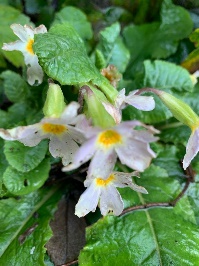 BedarfsmengenRechnungenKostenGesamtbetragGesamtbetragBedarfsmengenRechnungenKostenSamen2€/200Samen*5=10€10,00 €AussaatsubstratAussaatwanne 18x14x3 = 0,756l3 Wannen*0,756l*0,30€/l = 0,68€0,68 €Topf 9erDurchmesser 9cm = 0,32l50€/1000 Töpfe50,00 €Topfsubstrat0,32l*1000Töpfe=320l0,30€/l*320l=96€96,00 €Dünger 20/5/10/25,80€/kg; 160mg NPK/Pfl160mg/Pfl*1000Pfl = 0,16kg0,16kg*5,80€/kg = 0,93 €0,93 €Osmocote high K2kg/m³; Substrat: 320l = 0,32m³; 5,80€/kg2kg/m³*0,32m³*5,80€/kg = 3,71€3,71 €Eisenchelat 26,42€/kg; 50g/m³50g/m³*0,32m³*0,02642€/g = 0,42€0,42 €Wärmeenergie3 Cent pro Topf30,00 €Gesamtbetrag188,03€°C2017141185219212325272931333537394143454749511357911131517WocheWocheWocheWocheWocheWocheWocheWocheWocheWocheWocheWocheWocheWocheWocheWocheWocheWocheWocheWocheWocheWocheWocheWocheWocheWoche